Petlje su naredbe koje ponavljaju druge naredbe. Danas ćemo govoriti o naredbi for koja predstavlja petlju za koju znamo koliko će se puta ponavljati.Pogledajte priloženi video petlje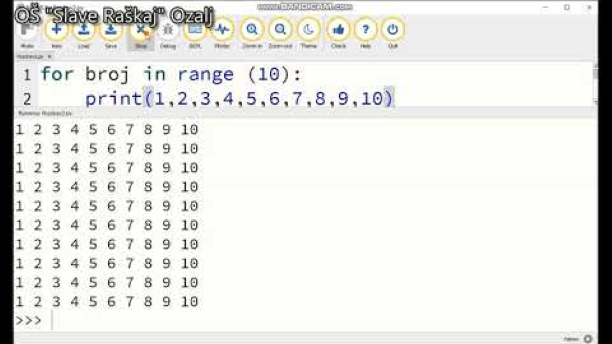 Ako želimo ispisati pozdrav "Dobar dan"  5 puta za ekranu to bi napravili ovako:print ("Dobar dan")print ("Dobar dan")print ("Dobar dan")print ("Dobar dan")print ("Dobar dan")Korištenjem naredbe for isti program bi izgledao ovakofor x in range (5):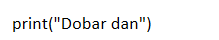 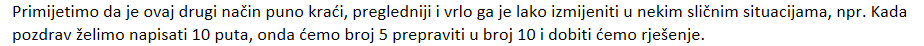 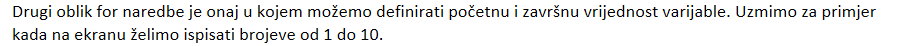 for broj in range (1,11):print(broj)           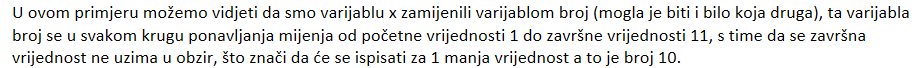 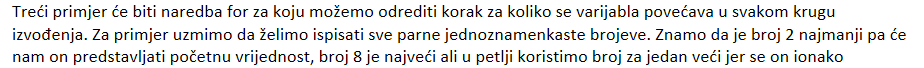 ne uzima u obzir. Svaki slijedeći parni broj je za 2 veći od prethodnog što znači da je korak broj 2. for parni in range (2,9,2):print(parni)                                        2       4        6       8   Zadatci:1.) Napiši program u kojem ćeš 3 puta napisati svoje ime korištenjem naredbe for2.) Napiši program u kojem ćeš na ekranu ispisati brojeve od 5 do 15 korištenjem naredbe for 3.) Napiši progran u kojem ćeš na ekranu ispisati višekratnike broja 4 a da su manji od 30 korištenjem naredbe for